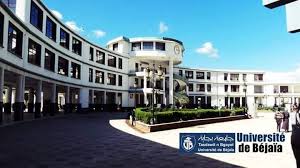 قائمة المقتنیات الجدیدةمكتبة كلية الحقوق والعلوم السیاسیة 2022/2023الشفرةالمؤلفالعنوانA273.13/02تخنوني، أسماءالنظام القانوني للشفعة في التشريع الجزائري01A273.22/01تومي، مريمأحكام الالتزام في القانون المدني الجزائري : وفق أحدث الاجتهادات القضائية للمحكمة العليا02A274.169/01عبد الوهاب, حمزةالنظام القانوني للحبس المؤقت في قانون الإجراءات الجزائية الجزائري03A302.2/21جنان, سيد عليفي علوم الإعلام والاتصال04A340.72/18بوضياف, عمارالمرجع في كتابة البحوث القانونية : البحوث القانونية، أطروحة دكتوراه، مذكرة ماستر05A340.72/20حزام, فتيحةمنهجية البحث العلمي : الصياغة القانونية06A340.72/21نعيمي، عبد المنعمتقنيات إعداد الأبحاث العلمية القانونية المطولة و المختصرة07A340.9/23قتال، حمزةالقانون الدولي الخاص : تنازع القوانين, القواعد العامة08A340/87جدو، فاطمة الزهرةالمدخل للعلوم القانونية : نظرية الحق09A341.486/01كحلوش، شيماءاللجوء الإنساني وتطبيقاته في الجزائر10A342.03/11بوسعدية، محمد سعيدالثابت والمتغير في الدساتير الجزائرية : من دستور 1963إلى دستور2020: دراسة تحليلية- نقدية لتطور النظام الدستوري الجزائري11A342.06/11رابحي, أحسنالأعمال القانونية الإدارية12A342/07عبد الرزاق، يعقوبيالوجيز في شرح القانون الإداري : مدخل للقانون الإداري, أسس التنظيم الإداري13A342/110بن شيخ أث ملويا, لحسينتطبيقات المنازعات الإدارية14A342/111بن شيخ أث ملويا, لحسينتطبيقات المنازعات الإدارية15A342/14زياد، عادلالوجيز في القرارات و العقود الإدارية16A342/157صوالحية، عمادرقابة القضاء الإداري : السلطات الادارية المستقلة17A342/196بوشنة، ليلىآليات الضبط الإداري: وفقا للتشريع الجزائري18A342/249عمارة، مريمالقانون الإداري: التنظيم الإداري-النشاط الإداري19A342/306بن شيخ أث ملويا, لحسينتطبيقات القضاء الإداري20A342/477صوالحية، عمادالقرارات الإدارية: الصادرة عن السلطات الإدارية المستقلة21A342/483بالجيلالي, خالدالوجيز في نظريتي القرارات و العقود الإدارية22A343.01/01قانون القضاء العسكري23A343.03/11حراق، مصباحاقتصاديات المالية العمومية : مع الإسقاط على حالة الجزائر بالإشارة إلى القانون العضوي 18-15 المتعلق بقوانين المالية24A343.04/20بغني، شريفحقوق تسجيل العقارات في التشريع الجزائري : بين النظرية و التطبيق25A343/16شيخ، عبد الصديقالوجيز في المالية العامة وفقا للتشريع الجزائري26A344.046/20القانون الدولي للبيئة في ظل التنمية المستدامة : دراسة تحليلية للقوانين التي ترسم السياسة الدولية للمناخ27A345.04/01قويدري، مصطفىقاعدة قوة الشيء المقضي في الجنائي: المتابعات الجديدة28A345.05/13سماتي، طيبحماية حقوق ضحية الجريمة: خلال مرحلة التحريات في التشريع الجزائري29A345.05/14بوشليق، كمالالضوابط القانونية لحماية الإجراءات الجزائية خلال التحقيق التمهيدي30A345.06/02بن عربية، راضيةبصمة الصوت : دراسة لغوية جنائية تطبيقية لإثبات الجريمة31A345.65/01جبايلي، مرواننظام البطلان في قانون الإجراءات الجزائية الجزائرية32A345.65/02زيبحة , زيدانالتحريض على الجريمة : في التشريع الجزائري33A345/129خلفي، عبد الرحمانالقانون الجنائي العام : دراسة مقارنة34A345/777بوعلي، سعيدشرح قانون العقوبات الجزائري : القانون العام35A345/880وداعي , عز الدينالمبسط في القانون الجنائي العام36A346.01/99محروق، كريمةالأحكام المالية للأسرة : بين التنظيم القانوني والاجتهاد الفقهي المعاصر37A346.022/02حزام، فتيحةقانون المعاملات الإلكترونية : دراسة على ضوء القانون 18-0538A346.023/02قانون الصفقات العمومية : النص الكامل لقانون الصفقات العمومية الجديد, مدعم بالقراراة المحكمة العليا39A346.023/03بلجيلالي، بلعيدالحماية القانونية لقواعد المنافسة في الصفقات العمومية40A346.03/19هارون، نورةفي الدعاوى الناتجة عن الجريمة: الدعوى العمومية و الدعوى المدنية التبعية، دراسة تحليلية في ضوء القانون الجزائري41A346.04/61حواس، فتيحةالطرق البديلة لتسوية منازعات الملكية الفكرية42A346.04/62بالة، عبد العاليالوجيز في شرح قانون التعمير وفقا لأحدث التعديلات43A346.043/01محمودي، عبد العزيزقانون العقار الفلاحي مدعم بالاجتهادات القضائية للمحكمة العليا و مجلس الدولة44A346.043/02حوحو، يمينةأحكام عقد الإيجار في القانون الجزائري45A346.044/01محمودي، عبد العزيزاستثمار العقار الفلاحي عن طريق الامتياز في القانون العقاري الجزائري46A346.048/06مغراوي، محي الدين عبد القادرالعلامة التجارية من منظور استهلاكي47A346.05/49جرادة، لخضرالوصية في قانون الأسرة الجزائري و التبرع بالأعضاء البشرية48A346.07/06عتو، الموسوسالمختصر في القانون التجاري الجزائري: الأعمال التجارية, التاجر, التزامات التاجر, المحل التجاري49A346.07/167فودي، سليمانقانون الأعمال والقانون التجاري: نصوص تنظيمية50A346.07/168فودي، سليمانقانون الأعمال والقانون التجاري: نصوص تنظيمية51A346.07/169علواش، نعيمةشرح أحكام القانون التجاري الجزائري: على ضوء أخر التعديلات52A346.07/171شريقي، نسرينالشركات التجارية53A346.078/01بن عنتر، ليلىشرح أحكام الإفلاس والتسوية القضائية في القانون التجاري الجزائري54A346.08/29مصطفى، بوبكرالرقابة المصرفية والتنظيم الاحترازي الجزائري55A346.092/01نظام الحماية القانونية للاستثمار في الجزائر56A346.092/02محمودي، عبد العزيزاستثمار العقار الصناعي في القانون العقاري الجزائري57A346/622محروق, كريمة‏دور القاضي في حماية الأسرة: على ضوء المستحدث من تشريعات الأسرة58A347.03/04ذيب, عبد السلامالطعن بالنقض في المواد المدنية قانونا وقضاء59A347.06/16حزيط، محمدالإثبات في المواد المدنية والتجارية في القانون الجزائري60A347/150بوجادي، عمراختصاص مجلس الدولة في الجزائر61A347/30هلال، العيدالوجيز في شرح قانون الإجراءات المدنية والإدارية : دراسة تحليلية ومقارنة ومحينة مع النصوص الجديدة62A347/638يعقوبي, عبد الرزاقالوجيز في شرح قانون الإجراءات المدنية والإدارية على ضوء اجتهادات الجهات القضائية العليا : شرح الكتابين الثاني و الثالث63A352.14/03غويني، العربيإصلاح الإدارة المحلية كطريق لتحقيق التنمية في الوطن العربي : الجزائر أنموذجا64A352/19أوشن، حنانالوظيفة العمومية في التشريع الجزائري: على ضوء المستجدات التشريعية الوظيفية65A353.46/03محروق، كريمةفعاليات الآليات والأجهزة المختصة في مكافحة جرائم الفساد والوقاية منه66A353.46/04مجالات جرائم الفساد في القطاع العام والخاص واليات الوقاية منه67A353.46/05محروق، كريمةالمدخل العام لجرائم الفساد68A364.14/04عميمر، عبد القادرالتحديات القانونية لإثبات الجريمة المعلوماتية69A364.2/01خلاف، بدر الدينالحماية الجنائية للأحداث70A381.1/01زايدي، خالدالمحل التجاري و التصرفات الواردة عليه : إيجاره وبيعه و رهنه71